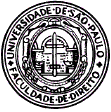 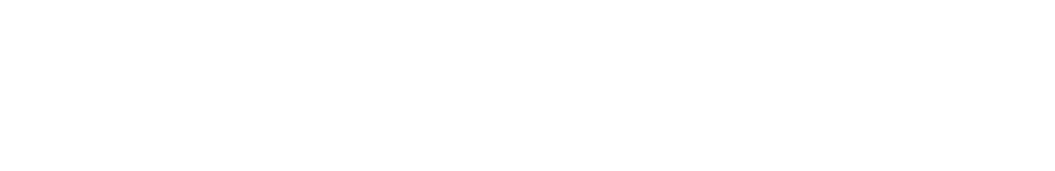 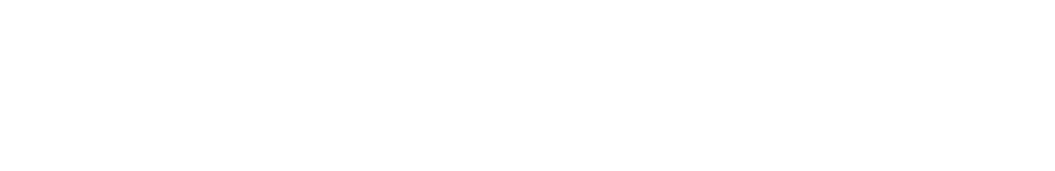 Curso: DIREITO ADMINISTRATIVO IProfessor: Marcos Augusto PerezSEMINÁRIO 11: Contrato Administrativo: Conceito. Características. Formalidades. Celebração e Extinção.NOME DO ALUNO: ........................................................................................... NÚMERO USP: ...............................................................................................TURMA: ................................Leia os textos obrigatórios da semana e responda às seguintes questões:Suponha que o Estado de de São Paulo tenha a intenção de construir uma ferrovia entre Campinas e São Paulo. Nesse contexto responda:O contrato de empreitada para a construção do conjunto de túneis e demais infraestruturas necessários à implantação da nova ferrovia será um contrato de direito privado? Explique.O contrato poderia ser regido pela Lei 8.666/1993 ou alternativamente pela Lei 12.462/2011? Há uma lei estadual aplicável a este contrato? Caso não exista, poderia em tese existir? Justifique.A Administração poderia alterar unilateralmente esse contrato? Essa alteração seria livre ou há limites para tanto?As partes poderiam negociar livremente as cláusulas do contrato?A Administração poderia rescindir unilateralmente e livremente o contrato?Caso a Administração suspenda imotivadamente os pagamentos, o construtor poderia paralisar a execução do contrato?